ООО «Инструментгрупп» 221038, г.Минск, ул.Карвата 88Б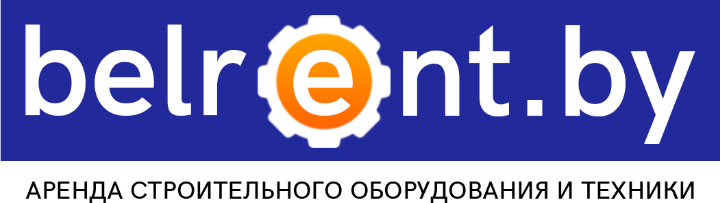 Р/с BY20AKBB30120000012970000000в ЦБУ № 529 ОАО "АСБ Беларусбанк", г. МинскБИК AKBBBY2X УНП 191310835тел/факс: +375 17 388-42-90мтс +375 29 556-66-43 А1+375 29 633-23-39www.belrent.by, e-mail: info@belrent.byЦены указаны по состоянию на 25.03.2024НаименованиеХар-кир/сутВИБРООБОРУДОВАНИЕВибрационный каток VVV 600/12560 кг102.00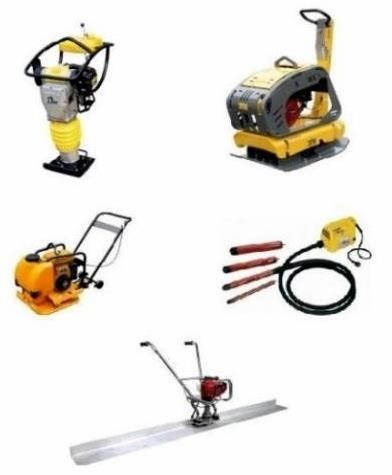 Вибрационный каток NTC VVV 700/22875 кг120.00Вибрационный каток NTC VVV 701 / 22 HE1020 кг132.00Вибротрамбовка Wacker Neuson BS 60-2 plus66 кг   66.00Виброплита Wacker Neuson MP 12-CE64 кг   33.00Виброплита Wacker Neuson MP 20-CE83 кг   42.00Виброплита реверсивная бенз. Atlas Copco LG160155 кг   72.00Виброплита Сплитстоун VS 246160 кг   54.00Виброплита реверсивная диз. Atlas Copco LG200231 кг   84.00Виброплита реверсивная Atlas Copco LG300270 кг   108.00Виброплита реверсивная Batmatic CRBH 40360 кг144.00Виброплита реверсивная диз. BATMATIC CR 5570414 кг156.00Виброплита реверсивная диз. Atlas Copco LG500510 кг150.00Виброплита реверсивная диз. Atlas Copco LG504 (эл.)534 кг162.00Виброплита реверсивная дизельная WEBER CR 8585 кг162.00Виброплита реверсивная диз. Wacker Neuson DPU 80r724 кг246.00Виброплита реверс. диз. Wacker Neuson DPU 130 Le1185 кг312.00Глубинный вибратор ВИ-1-17-33 м16.80Глубинный вибратор Enar AVMU3 м21.60Виброрейка GROST QVRM3 м33.60ДРЕЛИ, ПЕРФОРАТОРЫ, БЕТОНОЛОМЫАккум. дрель-шуруповерт Alteco CD 1813 Li14,4 В18.00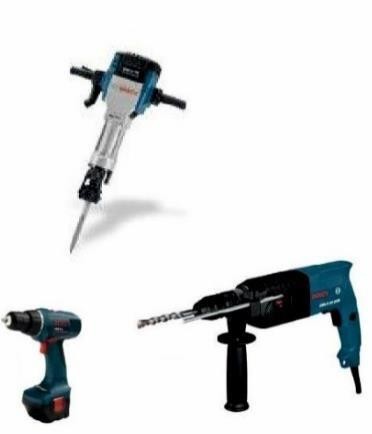 Аккум. дрель-шуруповерт BOSCH GSR 14.4-214.4 В12.00Аккум. перфоратор Bosch GBH 36 V-LI Compact1.8 Дж21.00Аккум. перфоратор Bosch GBH 36 180-Li2.6 Дж22.50Дрель ударная Bosch GSB 13 RE550 Вт12.00Перфоратор Bosch GBH 4-32 DFR Professional4.2 Дж22.50Перфоратор Bosch GBH 8-45D (606000557)12 Дж27.00Перфоратор Hilti TE 7-C2.6 Дж18.00Перфоратор Hilti TE 70-ATC/AVR11.5 Дж27.00Перфоратор Hilti TE 30-AVR3.6 Дж22.50Перфоратор Hilti TE 60-AVR7.8 Дж24.00Отбойный молоток Hilti TE 500-AVR8,5 Дж22.50Отбойный молоток Hilti TE 800-AVR21 Дж30.00Отбойный молоток MAKITA HM 1213 C34 Дж30.00Отбойный молоток Hilti TE1000 AVR26 Дж45.60Отбойный молоток Hilti TE 2000 AVR35 Дж48.00Отбойный молоток Bosch 11E25 Дж30.00Отбойный молоток Bosch GSH 16-3045 Дж45.60Отбойный молоток Wacker Neuson BH 5560 Дж78.00Отбойный пневмомолоток МОП-456 Дж24.00Дрель-миксер Фиолент МД1-11Э1100 Вт14.40КОМПРЕССОРЫКомпрессор ECO AE2518 Бар15.00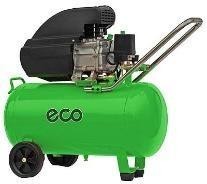 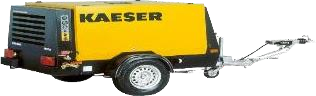 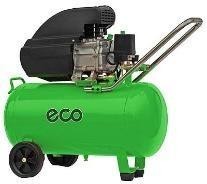 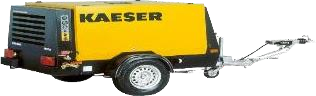 Компрессор ECO AE5028 Бар20.40Компрессор Remeza Aircast CB4/C-100.LB30А10 Бар27.60Компрессор бензиновый Abac Enginair 1009 Бар36.00Дизельная компрессорная станция Kaeser M507 Бар132.00Дизельная компрессорная станция Kaeser M577 Бар132.00Дизельная компрессорная станция Kaeser M807 Бар144.00Краскораспылитель ECO SG-50001,7 мм12.00Пневмогайковерт 1/2" TOPTUL6500 об/м20.40ЛЕСТНИЦЫ, СТРЕМЯНКИЛестница телескопическая односекц. 210 см Startul210 см14.40Лестница телескопическая односекц. 251 см Startul251 см13.20Лестница телескопическая односекц. 300 см Startul300 см14.40Лестница телескопическая односекц. 320 см Startul320 см14.40Лестница алюм. 3-х секц. 340/788/564 см Startul788 см18.00МАШИНЫ	БЕТОНООТДЕЛОЧНЫЕ,ПАРКЕТОШЛИФОВАЛЬНЫЕЗаглаживающая машина Vektor VSCG-60060 см30.00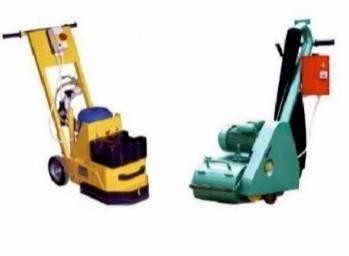 Заглаживающая машина Wacker СТ 36ADT90 см36.00Мозаично-шлифовальная машина Сплитстоун GM 12230 см36.00Мозаично-шлифовальная машина СО-313.132 см33.60Мозаично шлифовальная машина СО-30757 см38.40Мозаично-шлифовальная машина Сплитстоун GM 24560 см60.00Паркетошлифовальная машина СО-33715 см21.60Паркетошлифовальная машина CO-206.120 см30.00Плоскошлифовальная машина циклевочная СО - 31845 см45.60Строгальная машина СО-306.128 см60.00МОЙКИ ВЫСОКОГО ДАВЛЕНИЯАппарат высокого дав-я с под. воды Karcher HDS 8/18-4180 Бар92.40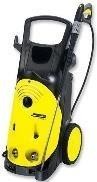 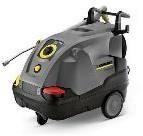 Аппарат высокого дав-я с бенз. двиг. Karcher HD 8/23230 Бар54.00Аппарат высокого давления Karcher HD 10/25-4S250 Бар73.20Аппарат высокого давления Karcher HD 6/15C150 Бар42.00Аппарат высокого давления Karcher HD 6/15M220 Бар42.00Аппарат высокого давления Karcher HD 6/16-4M160 Бар48.00МОТОПОМПЫМотопомпа бензиновая Tekpac MGP 3-41000 л/м30.00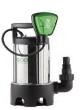 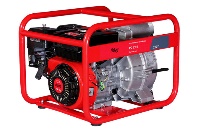 Мотопомпа бензиновая грязевая Koshin KTH-50 X700 л/м36.00Мотопомпа бензиновая грязевая FUBAG PG 950 T1300 л/м36.00Погружной насос для грязной воды ECO DI-13011300 Вт26.40Погружной насос для грязной воды ГНОМ 40-251100 Вт36.00НАГРЕВАТЕЛИ ВОЗДУХАТепловая пушка газ Master BLP 53M46 кВт24.00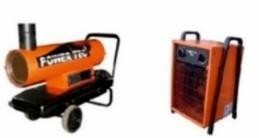 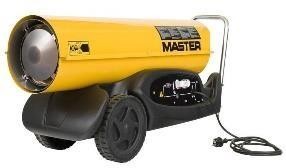 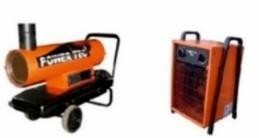 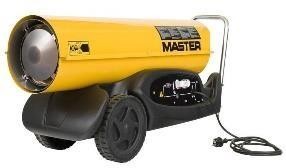 Тепловая пушка газ Master BLP 73M73 кВт24.00Тепловая пушка газ Master BLP 30M16-30 кВт24.00Тепловая пушка газ PowerTec GPL 1515 кВт12.00Тепловая пушка дизельная Master BV 77 E непрям.20 кВт24.00Тепловая пушка дизельная Jumbo 3050 кВт27.60Тепловая пушка дизельная Master B 70 CED20 кВт18.00Тепловая пушка дизельная PowerTec D2020 кВт18.00Тепловая пушка дизельная Master B 18048 кВт27.60Тепловая пушка дизельная PowerTec DX20 непрям.22 кВт24.00Тепловая пушка дизельная PowerTec D3030 кВт22.80Тепловая пушка дизельная PowerTec DX30 непрям.32 кВт28.80Тепловая пушка дизельная PowerTec D5050 кВт27.60Тепловая пушка дизельная ALTECO A 5000 DHN50 кВт31.20Тепловая пушка дизельная ALTECO A 10000 DH100 кВт36.00Тепловая пушка дизельная ALTECO A 6000 DH50 кВт27.60Тепловая пушка дизельная ALTECO A 3000 DH30 кВт22.80Тепловая пушка дизельная ALTECO A 2000 DH20 кВт18.00Тепловая пушка дизельная ALTECO A 8000 DHN80 кВт36.00Тепловая пушка дизельная Master BV 290 E непрям.81 кВт36.00Тепловентилятор электрический Firetech EL-33 кВт12.00Тепловентилятор электрический Power Tec EL 15.115 кВт16.80Тепловентилятор электрический Power Tec EL 22.122 кВт22.80Тепловентилятор электрический Power Tec EL-55 кВт14.40Осушитель воздуха Master DH7520,9 кВт39.00ПЫЛЕСОСЫ ПРОМЫШЛЕННЫЕ/МОЮЩИЕПромышленный пылесос HILTI VC40L-X30 л30.00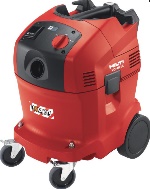 Промышленный пылесос HILTI VC40-UL36 л30.00Промышленный пылесос Bosch GAS 55 M AFC55 л36.00Промышленный пылесос Karcher NT 70/370 л36.00Промышленный пылесос HILTI VC60-U72 л36.00Промышленный пылесос Delfin DN375 л96.00Моющий пылесос Karcher Puzzi 10/125 м2/ч36.00СТАНКИСтанок для гибки арматуры Vektor GW-50 с доводчиком50 мм48.00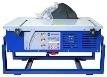 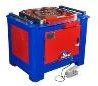 Деревообрабатывающий станок Белмаш СДМП 22002.2 кВт30.00Станок резьбонарезной V-Matic A2До 2 “60.00САДОВАЯ ТЕХНИКАБензобур Stihl BT 1211.3 кВт42.00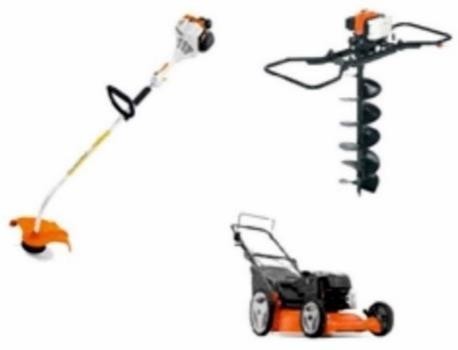 Бензобур Stihl BT 3603.0 кВт72.00Бензобур ECO GD-53/ Alteco GGD 23111.85кВт42.00Почвенный бур D090мм для Stihl BT1210.65 м2.40Почвенный бур D100мм для Stihl BT1210.65 м3.60Почвенный бур D150мм/D200мм для Stihl BT1210.65 м4.80Почвенный бур D100 мм для ECO GD-520.8 м2.40Почвенный бур D300 мм для ECO GD-520.7 м6.00Почвенный бур D250мм для Stihl BT3600.7 м6.00Почвенный бур D350мм для Stihl BT3600.7 м7.20Тачка строительная Altrad T-066/S200 кг8.40Бензокоса Stihl FS 2501.6 кВт38.40Бензокоса Stihl FS 3001.3 кВт38.40Бензокоса Stihl FS 3001.3 кВт38.40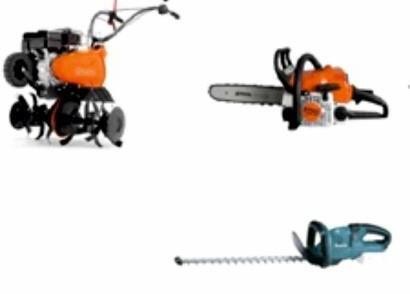 Бензопила Stihl MS2602.6 кВт27.60Аэратор бензиновый MTD OPTIMA 38 VO3.0 кВт60.00Аэратор Bosch AVR 11001.1 кВт36/00Воздуходувка Stihl BR 5002.4 кВт30.00Воздуходувка Husqvarna 125BVX0.8 кВт21.60Мотокультиватор ASILAK SL-85B4.5 сот/ч46.80Мотоблок Нева МБ-25.5 кВт54.00Шланг резиновый ф16мм для диз. компрессора-2525 м6.00Шланг на выброс РГ-77-1,6-ПТ ТУ20 м7.20Шланг на выброс РГ-51-1,0-ПК ТУ20 м3.60САНТЕХНИЧЕСКОЕ ОБОРУДОВАНИЕПлиткорез 600мм STARTUL MASTER60 см14.40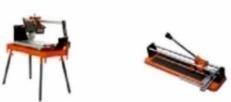 Плиткорез Husqvarna TS73R73 см36.00Плиткорез Husqvarna TS100R100 см55.20Плиткорез NORTON TR 232 L1200 см55.20Плиткорез TR 201 E65 см36.00Сварочный аппарат для ППТ V-Weld RF0631.0 кВт12.00Сварочный аппарат для ППТ Solaris PW15001.5 кВт12.00Набор клуппов ручной Stern RAT 12до 32 мм18.00Набор клуппов ручной Super EGO Professional 2До 50 мм18.00СВАРОЧНОЕ ОБОРУДОВАНИЕСварочный инвертор Solaris MMA 2056.5 кВт18.00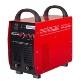 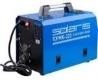 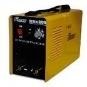 Сварочный инвертор Solaris MMA-400-3HD13.2 кВт19.20Сварочный полуавтомат Solaris MIG-2004.6 кВт20.40СТРОИТЕЛЬНОЕ ОБОРУДОВАНИЕКран гидравлический складной 3т3 т15.60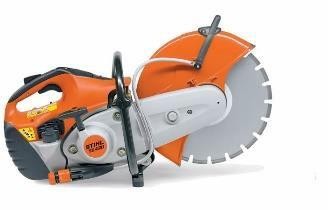 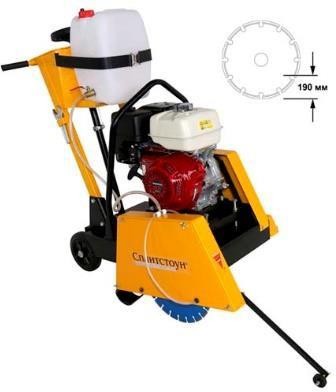 Хоппер-ковш штукатурный, без компрессора12 м16.80Бензорез Stihl TS 420350 мм60.00Бензорез Stihl TS 800400 мм66.00Бетономешалка Altrad BWE 250K250 л30.00Бетономешалка Altrad MK-165/BK110 л18.00Бетономешалка Defro BWE 260300 л30.00Бадья для бетона Zitrek БН-1.0 (лоток)1 м315.00Бадья для бетона Строймаш БН-1,81,8 м321.60Отрезная электрическая машина DCH Hilti 300305 мм48.00Нарезчик швов Сплитстоун CS-146400 мм48.00Нарезчик швов Сплитстоун CS-1813500 мм54.00Нарезчик швов Сплитстоун CS-2413600 мм60.00Трансформатор для прогрева бетона ТСДЗ-6363 кВА42.00Трансформатор для прогрева бетона ТСДЗ-8080 кВА54.00Установка алмазного бурения Hilti DD-160 / Alteco 200 мм60.00Установка алмазного бурения Hilti DD-250 230V BS450 мм84.00Резчик кровли Сплитстоун CR-14690 мм48.00Трубогиб стальной гидравлический 12т Startul Auto12 т16.80ШЛИФОВАЛЬНЫЕ МАШИНЫВиброшлифмашинка Bosch GSS 23 AE0.19 кВт12.00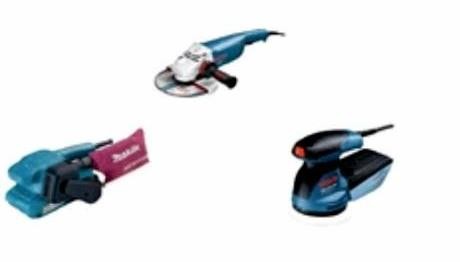 Ленточная шлифмашинка Makita 99100.65 кВт13.20Углошлифовальная машинка Makita DGA 504 RF (аккум.)125 мм21.00Углошлифовальная машинка Makita 9069 SF230 мм15.00Углошлифовальная машинка Hilti AG 125-13S125 мм12.00Углошлифовальная машинка Hilti AG 230-24D 230V230 мм18.00Шлифователь по бетону Фиолент МШУ 8-14-125м125 мм18.00Шлифователь по бетону Hilti DGH 130130 мм24.00Шлифователь по бетону Hilti DG 150150 мм48.00ГЕНЕРАТОРЫБензогенератор Fogo F20012,2 кВт20.40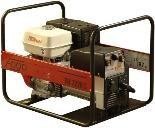 Бензогенератор Firman 30002,8 кВт24.00Бензогенератор FUBAG BS 33003 кВт24.00Бензогенератор Fubag BS 55005,0 кВт30.00Бензогенератор Firman SPG 8500T6,5 кВт42.00Бензогенератор FUBAG BS 6600 A ES6.5 кВт42.00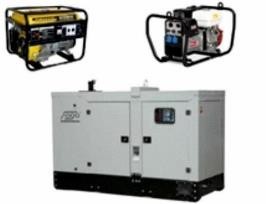 Бензогенератор FUBAG BS 8500 A ES8 кВт54.00Бензогенератор FOGO FV 11001 TRE9,5 кВт60.00Бензогенератор AGT 12001 HSBE9,6 кВт72.00Бензогенератор Fogo FV 15000 E11,6 кВт78.00Бензогенератор AGT 16003 HSBE (трехфазный)12,8 кВт78.00Бензогенератор Fogo FV 20000 RTE (S/N M59997)14,0 кВт96.00Бензогенератор Fogo FV 17001 TRE14,9 кВт96.00Дизельный генератор Fogo FDG 30 M3S24,0 кВт114.00Дизельный генератор Fogo FDG 45PT (на шасси)35,0 кВт144.00Дизельный генератор Fogo FDG 60IS50,0 кВт180.00Дизельный генератор Fogo FDG 100IS (на шасси)79,0 кВт216.00Дизельный генератор Fogo FDG 130IS100 кВт228.00Дизельный генератор FOGO FI 200 RCG160 кВт300.00Дизельный генератор Fogo FDG 300D - 240 кВт240 кВт408.00Сварочный бензогенератор FOGO F 5221W4.5 кВт36.00ЭЛЕКТРОИНСТРУМЕНТБороздодел (Штроборез) Bosch GNF 65 A230 мм31.20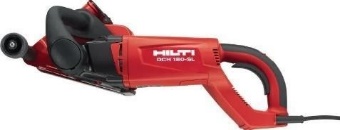 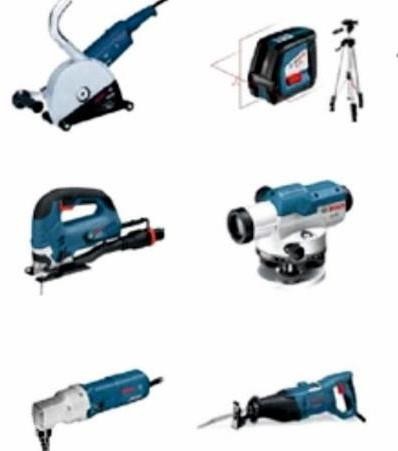 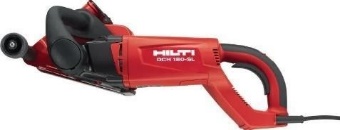 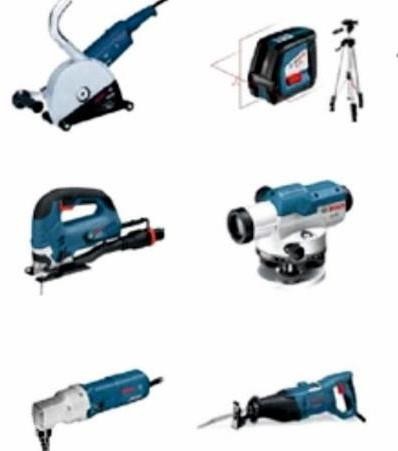 Бороздодел (Штроборез) Фиолент Б2-30125 мм18.00Бороздодел (Штроборез) Hilti DCH 180-SL185 мм36.00Дальномер Skil 520до 15 м13.20Лобзик Фиолент ПМ4-700Э0.7 кВт14.40Термодетектор Bosch PTD 1±1°С18.00Детектор скрытой проводки Bosch GMS 100Mдо 0,1 м12.00Нивелир лазерный Bosch PCL 20до 10 м14.40Нивелир лазерный Hilti PR 30-HVSдо 300 м54.00Нивелир оптический Bosch GOL 20до 60 м21.00Ножницы по металлу Высечные Bosch GNA 2,0До 2 мм26.40Сабельная ножовка (аккумуляторная) Hilti SR 4-A223000о/м24.00Рубанок электрический Bosch GHO 15-820.6 кВт18.00Торцовочная пила Bosch GCM 81.8 кВт18.00Торцовочная пила WORTEX MS 3024 LMB2.4 кВт21.00Торцовочная пила Makita LS 10401.6 кВт18.00Удлинитель силовой трехфазный до 25 м.от 24.00Удлинитель электрический на катушке УС1-43117 40м40м7.20Фен технический Bosch GHG 660 LCD2.3 кВт12.00Циркулярная пила Hilti SC 55W160 мм18.00Циркулярная пила Bosch GKS 18v-57 (аккумулятор)165 мм30.00Фрезер Bosch POF 1400 ACE1.4 кВт18.00ГАЗОВЫЕ БАЛОНЫГазовый баллон 12 л, 27 л, 50 л.12-50 л2.40АРЕНДА РОХЛЕЙТележка гидравлическая (рохля) Skiper CBY-JC 20До 2-3 т18.00ПОДЪЁМНИКИ ЭЛЕКТРИЧЕСКИЕ, ДИЗЕЛЬНЫЕПодъемник ножничный электрический Genie GS-20328 м84.00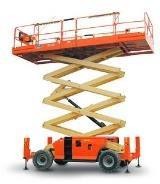 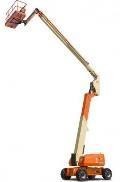 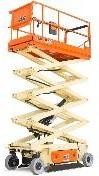 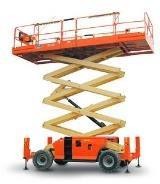 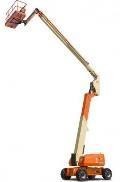 Подъемник ножничный электрический JLG 2630ES10 м96.00Подъемник ножничный электрический JLG 2646ES / Подъемник ножничный электрический Dingli JCPT1008HA10 м96.00Подъемник ножничный электрический JLG 3246ES / Подъемник ножничный электр. Dingli JCPT1212HA12 м108.00Подъемник ножничный дизельный Haulotte 10 DX10 м144.00Подъемник ножничный дизельный MEC 4191RT15 м156.00Подъемник ножничный дизельный SkyJack SJ 9250RT17 м192.00Подъемник коленчатый дизельный HAULOTTE HA120PX
Подъемник коленчатый дизельный NIFTYLIFT HR1212 м 156.00Подъемник коленчатый дизельный JLG 600AJ20.5 м204.00Подъемник коленчатый дизельный JLG 450AJ /
Подъемник коленчатый дизельный HAULOTTE HA16X15.77 м180.00Подъемник коленчатый дизельный JLG 800AJ26 м282.00Подъемник телескопический дизельный JLG 660SJ22 м222.00Подъемник телескопический дизельный JLG 860 SJ28.21 м312.00Подъемник коленчатый диз. HAULOTTE HA18PXNT17 м 192.00СПЕЦТЕХНИКАФронтальный погрузчик SDLG LG936Lдо 3500 кг360.00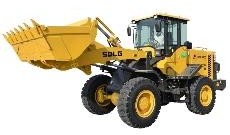 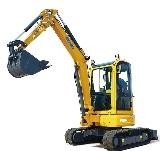 Мини-экскаватор XCMG XE27EU0.04 м³288.00Мини-экскаватор XCMG XE27EU + гидромолот 0.04 м³360.00Мини-экскаватор Komatsu PC 35 MR 30.12 м³384.00Экскаватор-погрузчик Hidromek 102S AlphaДо 3170 кг408.00Экскаватор-погрузчик GEHL  GBL-X-920348,00